Iktatási szám: 98/2020.H Á Z I R E N D2020 / 2021 - as nevelési évtől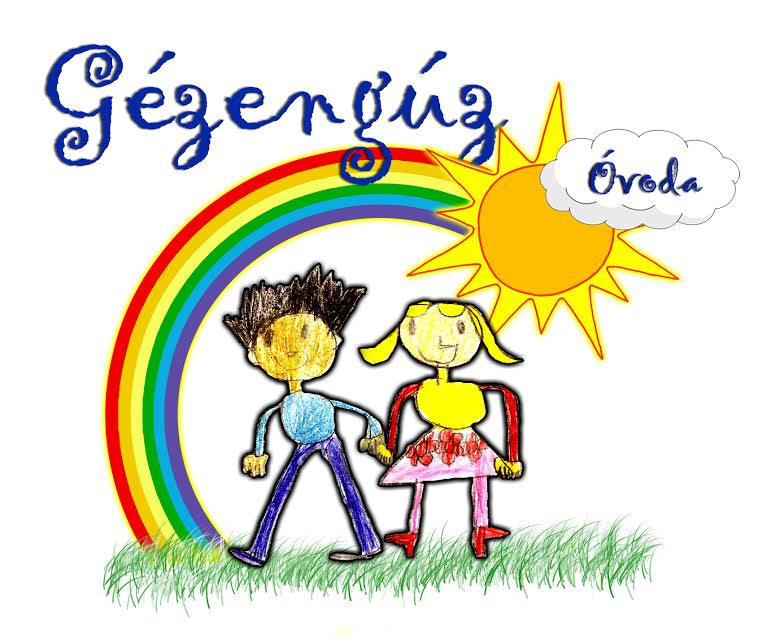 ÁLTALÁNOS INFORMÁCIÓK2.	AZ INTÉZMÉNY HELYE A KÖZNEVELÉSBEN, A NEVELÉSI ÉV RENDJEAz óvodai nevelés szakasza, amely a gyermek hároméves korában kezdődik, és addig az időpontig tart, ameddig a gyermek a tankötelezettség teljesítését meg nem kezdi.Az óvoda felveheti azt a gyermeket is, aki a harmadik életévét a felvételétől számított fél éven belül betölti, feltéve, hogy minden, a településen, fővárosi kerületben, vagy ha a felvételi körzet több településen található, az érintett településeken lakóhellyel, ennek hiányában tartózkodási hellyel rendelkező hároméves és annál idősebb gyermek óvodai felvételi kérelme teljesíthető.A gyermek abban az évben, amelynek augusztus 31. napjáig a harmadik életévét betölti, a nevelési év kezdő napjától legalább napi négy órában óvodai foglalkozáson vesz részt. A tankötelezettség kezdetéről:,,A gyermek abban az évben, amelynek augusztus 31. napjáig a hatodik életévét betölti, tankötelessé válik. A tankötelezettség teljesítése a tanév első tanítási napján kezdődik. A szülő kérelmére a felmentést engedélyező szerv döntése alapján a gyermek további egy nevelési évig óvodai nevelésben vehet részt. A szülő kérelmét az iskolakezdés évében január 15-éig nyújthatja be a felmentést engedélyező szervhez. Ha az eljárásban szakértőt kell meghallgatni, akkor csak szakértői bizottság rendelhető ki. Ha a szakértői bizottság a szülői kérelem benyújtására nyitva álló határidő előtt a gyermek további egy nevelési évig óvodai nevelésben történő részvételét javasolja, a szülői kérelem benyújtására nincs szükség.” (2011. évi CXC. törvény a köznevelésről)A jegyző gondoskodik az óvodai nevelésben részvételre kötelezettek nyilvántartásáról, a nyilvántartásból rendszeresen adatot közöl a kormányhivatal számára. A járási hivatal gondoskodik a tankötelesek nyilvántartásáról, a nyilvántartásból rendszeresen adatot közöl az állami intézményfenntartó központ, és tanuló lakóhelye, ennek hiányában tartózkodási helye szerint illetékes települési önkormányzat jegyzője számára, továbbá hivatalból elrendeli és felügyeli a tankötelezettség teljesítését, a szakértői vizsgálatokon való megjelenést.A gyermek, tanuló lakóhelye, ennek hiányában tartózkodási helye szerint illetékes járási hivatal ellátja az igazolatlan mulasztása esetén a törvény vagy kormányrendelet által feladat- és hatáskörébe utalt feladatokat.A települési önkormányzat jegyzője az óvodás, a járási hivatal az állami intézményfenntartó központ útján a tanköteles gyermekekről vezetett nyilvántartást megküldi a lakóhely, ennek hiányában tartózkodási hely szerint illetékes óvodának, általános iskolának.A tankötelezettség megkezdésének feltétele a gyermek iskolába lépéshez szükséges fejlettségének megléte, annak igazolása. A gyermek iskolába lépéshez szükséges fejlettségének jellemzőit az Óvodai nevelés országos alapprogramjának kiadásáról szóló kormányrendelet határozza meg.Az óvodai nevelés a gyermek neveléséhez szükséges, a teljes óvodai életet magában foglaló foglalkozások keretében folyik, oly módon, hogy a teljes nyitva tartás ideje alatt a gyermekekkel minden csoportban óvodapedagógus foglalkozik, óvodapedagógusonként és csoportonként összesen napi két óra átfedési idővel.A nevelési év minden év szeptember 1-től a következő év augusztus 31-ig tartó időszak. 3.	AZ ÓVODA NAPI NYITVA TARTÁSI RENDJEAz intézmény hétfőtől-péntekig az e tárgykörben kibocsátott és mindenkor hatályos fenntartói határozatnak megfelelően tart nyitva.Nyitva tartás:	07:00 – 17:004.	NYILT NAP ÉS NEVELÉS NÉLKÜLI  MUNKANAPAz intézmény bemutatkozását szolgáló pedagógiai célú óvodai nyílt nap tervezett időpontját az éves munkaterv tartalmazza, amelyről a tájékoztatást az óvodában jól látható helyen ki kell függeszteni a faliújságon.Az óvodai nevelés nélküli munkanapok száma egy nevelési évben az öt napot nem haladhatja meg.Az óvodai nevelés nélküli munkanapon, - a szülő igénye esetén - az óvoda ellátja a gyermek felügyeletét.Az óvodában az óvodai csoportok napirendjét úgy kell kialakítani, hogy a szülők a gyermeküket az óvodai tevékenység zavarása nélkül behozhassák és hazavihessék. Az óvodai nevelés nélküli munkanapokról legalább hét nappal a zárva tartást megelőzően a szülőket tájékoztatni kell.5.	A  NYÁRI ZÁRVA TARTÁS  RENDJEAz óvoda a nyári időszakban is folyamatosan működik.Az óvoda nyári zárva tartásáról legkésőbb február tizenötödikéig a szülőket tájékoztatni kell. A gyermekek napközbeni ellátását a fenntartó az alábbiak szerint biztosítja:Az elhelyezés a tompai óvodában történik, jegyzők által aláírt megegyezés szerint.6.	AZ ÓVODAI FELVÉTEL KELETKEZÉSEAz óvodai felvétel, átvétel jelentkezés alapján történik. Az óvodába a gyermek – a Köznevelési törvényben foglalt kivétellel - harmadik életévének betöltése után vehető fel. A szülő gyermeke óvodai felvételét, átvételét bármikor kérheti, a gyermekek felvétele folyamatos.A gyermeket elsősorban abba az óvodába kell felvenni, átvenni, amelynek körzetében lakik vagy ahol szülője dolgozik. A felvételről, átvételről az óvoda vezetője dönt. Ha a jelentkezők száma meghaladja a felvehető gyermekek számát, az óvodavezető, amennyiben az óvoda fenntartója több óvodát tart fenn, az óvoda fenntartója bizottságot szervez, amely javaslatot tesz a felvételre.Az óvodai beiratkozásra a tárgyév április 20-a és május 20-a között kerül sor. Az óvoda a fenntartó határozata alapján az óvodai beiratkozás idejéről, az óvodai jogviszony létesítésével összefüggő eljárásról a beiratkozás első határnapját megelőzően legalább harminc nappal közleményt vagy hirdetményt tesz közzé az óvoda honlapján vagy ennek hiányában a helyben szokásos módon.A közlemény, hirdetmény tartalmazzaa) az óvodai felvételről, az óvodai jogviszony létesítéséről, a nevelési év meghatározásárólb) az óvodai beiratkozás időpontjának meghatározásárólc) a gyermek óvodai beíratásához szükséges közokiratokról, dokumentumokróld) az óvodáztatási kötelezettség nem teljesítése esetén alkalmazható jogkövetkezményekről,e) az integráltan nevelhető sajátos nevelési igényű gyermekek óvodai felvételéről, a nevelésükre az alapító okiratuk szerint jogosult óvodákról és azok elérhetőségéről,f) az alapító okiratuk szerint nemzetiségi nevelést folytató óvodákról és azok elérhetőségéről,g) az óvoda felvételi körzetéről szóló tájékoztatásth) az óvodai felvétel tárgyában meghozott döntés közlésének határnapját, amely legkésőbb a beiratkozásra kiírt utolsó határnapot követő huszonegyedik munkanap, valaminti) a jogorvoslati eljárás szabályait.A települési önkormányzat közzéteszi az óvoda felvételi körzetét, valamint az óvoda nyitva tartásának rendjét. Az óvoda köteles felvenni, átvenni azt a gyermeket, aki életvitel szerűen az óvoda körzetében lakik (a továbbiakban: kötelező felvételt biztosító óvoda).Az óvodába felvett gyermekek csoportba való beosztásáról a szülők és az óvodapedagógusok véleményének kikérése mellett az óvodavezető dönt.A fenntartób) dönt az óvodába történő jelentkezés módjáról, az óvodai felvételi időpontról, az óvoda heti és éves nyitvatartási idejének meghatározásárólc) meghatározza a köznevelési intézmény költségvetését, továbbá a kérhető térítési díj és tandíj megállapításának szabályait, a szociális alapon adható kedvezmények feltételeitd) meghatározza az adott nevelési évben indítható óvodai csoportok számát, az adott évben szervezhető csoportok számát.A jegyző az óvodakötelesekről vezetett nyilvántartást tárgyév március elsejéig megküldi a kötelező felvételt biztosító óvoda vezetője részére.A szülő, ha azt az óvodai beiratkozás napján - az elektronikus elérhetőségének megadásával - kérte, elektronikus úton értesítést kap arról, hogy a gyermeke óvodai felvételt nyert vagy felvétele elutasításra került.A szülő az óvodai nevelésben történő részvételre jogszabály alapján kötelezett gyermekét köteles beíratni a települési önkormányzat vagy a fenntartó által közzétett közleményben vagy hirdetményben meghatározott időpontban. A napi négy órában óvodai nevelésre kötelezett gyermek szülője, ha gyermeke az óvodakötelezettségét külföldön teljesíti, köteles arról a beiratkozás idejének utolsó határnapját követő tizenöt napon belül írásban értesíteni a gyermek lakóhelye, annak hiányában tartózkodási helye szerint illetékes jegyzőt. A napi négy órában óvodai nevelésre kötelezett, az óvodával jogviszonyban álló gyermek szülője, ha gyermeke az óvodakötelezettségét a jövőben külföldön teljesíti, előzetesen köteles értesíteni a gyermek lakóhelye, annak hiányában tartózkodási helye szerint illetékes jegyzőt.Az óvoda vezetőjea) az óvodai felvételi, átvételi kérelemnek helyt adó döntését írásbanb) a kérelem elutasítására vonatkozó döntését határozati formában közli a szülővel.c) az óvodai nevelésben való részvételre kötelezett gyermek átvétele esetén az óvoda vezetője a döntésről értesíti az előző óvoda vezetőjét.A kötelező felvételt biztosító óvoda vezetője az Nkt. 45. § (10) bekezdése szerint megküldött nyilvántartás alapján értesíti a gyermek lakóhelye, ennek hiányában tartózkodási helye szerint illetékes települési önkormányzat jegyzőjét, ha a gyermeket az óvodába nem íratták be.Az óvoda vezetője értesíti a gyermek lakóhelye, ennek hiányában tartózkodási helye szerint illetékes települési önkormányzat jegyzőjét, ha olyan gyermeket vett fel vagy vett át, akinek lakóhelye, ennek hiányában tartózkodási helye nem a nevelési intézmény felvételi körzetében van.A nem települési önkormányzati fenntartású óvoda a gyermek felvételétől számított nyolc napon belül megküldi a felvett gyermek nevét, születési helyét és idejét, lakcímét, anyja nevét a gyermek lakóhelye, ennek hiányában tartózkodási helye szerint illetékes jegyzőnek. E rendelkezést kell alkalmazni akkor is, ha a nem települési önkormányzati fenntartású óvoda fenntartója arról döntött, hogy felmenti a gyermeket a kötelező óvodai nevelésben való részvételi kötelezettsége alól.A jegyző a gyermek kötelező óvodai nevelésben való részvételi kötelezettsége alóli felmentés tárgyában hozott határozatáról, annak jogerőre emelkedésétől számított nyolc napon belül értesíti a gyermek lakóhelye, ennek hiányában tartózkodási helye szerinti kötelező felvételt biztosító óvoda vezetőjét.A kijelölt óvoda vezetője a megküldött szakértői vélemény vagy a kormányhivatal határozata alapján értesíti a gyermek lakóhelye, ennek hiányában tartózkodási helye szerint illetékes települési önkormányzat jegyzőjét, ha a gyermeket az óvodába nem íratták be.Az óvodába felvett gyermeket az óvoda nyilvántartja. Ha a gyermek óvodát változtat, további nyilvántartása az átadó óvoda értesítése alapján az átvevő óvoda feladata. Az óvoda törli az óvodába felvettek nyilvántartásából azt a gyermeket, akinek óvodai jogviszonya a jogszabály szerint megszűnt.Az óvodai felvételről hozott döntést írásba kell foglalni. Az óvoda írásban értesíti a szülőt, ha a gyermeket törölte a nyilvántartásából.A nevelési intézmény a döntését határozatba foglalja, ha a jelentkezést, a kérelmet részben vagy egészben elutasítja, vagy kérelem hiányában hoz a gyermekre hátrányos döntést, vagy a szülő kéri a döntés határozatba foglalását.Az óvoda döntése, intézkedése vagy intézkedésének elmulasztása (a továbbiakban együtt: döntés) ellen a szülő - a közléstől, ennek hiányában a tudomására jutásától számított tizenöt napon belül - a gyermek érdekében eljárást indíthat.A fenntartó jár el, és hoz másodfokú döntésta) a jogszabálysértésre vagy az intézmény belső szabályzatának megsértésére hivatkozással benyújtott kérelem, továbbáb) az óvodai felvétellel és az óvodából való kizárással kapcsolatban érdeksérelemre hivatkozással benyújtott kérelem tekintetében.A fenntartó a jogszabályban meghatározott eljárásban a kérelmet elutasíthatja, a döntésta) megváltoztathatja, vagyb) megsemmisítheti, és a nevelési intézményt új döntés meghozatalára utasíthatja.Az érdeksérelemre hivatkozással benyújtott kérelmet - a fenntartó hatáskörébe tartozó kérelmek kivételével – a szülői közösség és nevelőtestület tagjaiból álló, legalább háromtagú bizottság vizsgálja meg. A vizsgálat eredményeképpen a bizottsága) a kérelmet elutasítja,b) a döntés elmulasztóját döntéshozatalra utasítja,c) a hozott döntést megsemmisíti, és a döntéshozót új döntés meghozatalára utasítja.A kérelem benyújtásával kapcsolatos határidő számítására, a mulasztásra, a kérelem elbírálásával kapcsolatos eljárásra a közigazgatási hatósági eljárás és szolgáltatás általános szabályairól szóló törvény rendelkezéseit kell alkalmazni.A szülő a fenntartónak a jogszabálysértésre hivatkozással benyújtott kérelem, továbbá az érdeksérelemre hivatkozással benyújtott kérelem tárgyában hozott döntésének bírósági felülvizsgálatát kérheti, a közléstől számított harminc napon belül, jogszabálysértésre hivatkozással.A nevelési intézmény döntése jogerős, ha a jogszabályban meghatározott határidőn belül nem nyújtottak be eljárást megindító kérelmet, vagy az eljárást megindító kérelem benyújtásáról lemondtak. A másodfokú döntés a közléssel válik jogerőssé. A közlésre a közigazgatási hatósági eljárás és szolgáltatás általános szabályairól szóló törvény rendelkezéseit kell alkalmazni.A jogerős döntés végrehajtható, kivéve, ha bírósági felülvizsgálatát kérték. A másodfokú döntés azonnali végrehajtását rendelheti el a döntéshozó, ha azt a nevelési-oktatási intézménybe járó többi tanuló nyomós érdeke indokolja.7.	AZ ÓVODAI BEÍRATÁSHOZ SZÜKSÉGES OKMÁNYOKAz óvodai beiratkozáskor be kell mutatni a gyermek nevére kiállított személyi azonosítót és lakcímet igazoló hatósági igazolványta szülő személyi azonosító és lakcímet igazoló hatósági igazolványáta gyermek születési anyakönyvi kivonatáta gyermek TAJ kártyáját8.	KÖTELEZŐ ÓVODAI NEVELÉSA gyermek abban az évben, amelynek augusztus 31. napjáig a harmadik életévét betölti, a nevelési év kezdő napjától legalább napi négy órában óvodai foglalkozáson vesz részt.A szülő - tárgyév május 25. napjáig benyújtott - kérelme alapján a gyermek jogos érdekét szem előtt tartva, annak az évnek az augusztus 31. napjáig, amelyben a gyermek a negyedik életévét betölti, a Kormány rendeletében kijelölt szerv (a továbbiakban: felmentést engedélyező szerv) felmentheti az óvodai foglalkozáson való részvétel alól, ha a gyermek családi körülményei, sajátos helyzete indokolja. Ha az eljárásban szakértőt kell meghallgatni, csak az óvodavezető vagy a védőnő rendelhető ki.9.	AZ ÓVODAI JOGVISZONY MEGSZŰNÉSEA gyermek óvodai jogviszonyának megszűnéséről az óvoda írásban értesíti a gyermek állandó lakóhelye, ennek hiányában tartózkodási helye szerint illetékes települési önkormányzat jegyzőjét.Ha az óvodai jogviszony megszűnik, a gyermek adatait a jogviszony megszűnésével egyidejűleg az óvoda nyilvántartásából törölni kell.Megszűnik az óvodai elhelyezés, haa) a gyermeket másik óvoda átvette, az átvétel napjánb) a jegyző a szülő kérelmére engedélyt adott a gyermek óvodából történő kimaradásárac) a gyermeket felvették az iskolába, a nevelési év utolsó napjánd) az óvodába járási kötelezettségét külföldön teljesítő gyermek eléri a tanköteles kort.10.	A  GYERMEKEK  NEVELÉSE AZ ÓVODÁBANAz óvodában a napirendet úgy kell kialakítani, hogy a szülők gyermeküket az óvodai tevékenység zavarása nélkül behozhassák és hazavihessék.Az óvodai foglalkozásokat az óvoda helyiségeiben, illetve egyéb, a foglalkozás megtartására alkalmas helyen kell megszervezni. Az óvodán kívül akkor szervezhető foglalkozás, ha a gyermekek intézményi felügyelete a külső helyszínen, továbbá az oda- és visszajutás közben biztosított. Az óvodán kívül szervezett foglalkozásról a szülőt előzetesen tájékoztatni kell. 11.	A  GYERMEK ÉRKEZÉSE ÉS TÁVOZÁSAA gyermek megérkezését és távozását minden esetben jelezni kell a gyermek nevelését ellátó óvodapedagógusnak.Abban az esetben, ha nem a szülő, gondviselő viszi haza a gyermekeket az óvodából, hanemmásik kiskorú gyermeke (az óvodás testvére), csak a szülő (gondviselő) írásbeli kérelme alapján adható ki. 1.sz MellékletA szülő írásbeli kérelme szükséges ahhoz is, hogy a gyermek az óvodából egyedül mehessen haza. 1. sz. MellékletA gyermek érkezésekor és távozásakor a szülő, hozzátartozó a gyermek öltöztetéséhez szükséges helyiségeket rendeltetésszerűen használhatja.A nyitvatartási időn túl, az óvodában maradt gyermekek elhelyezése:a szülő (gondviselő) köteles gyermekét az óvoda nyitva tartási idején belül, legkésőbb a zárás kezdetének időpontjáig elvinniaz óvoda nyitvatartási idejét meghaladóan, - egy óra időtartamig - a gyermek felügyeletét az óvodában óvodapedagógus és dajka együttesen biztosítjaAmennyiben a szülőt (gondviselőt) az óvoda dolgozója telefonon nem éri el és a szülő (gondviselő), bármilyen okból nem viszi el gyermekét, a gyermek felügyeletét biztosító óvodapedagógus, az illetékes Rendőrkapitányság ügyeletét értesíti.12.	A GYERMEK JOGA AZ ÓVODÁBANA gyermeknek joga, hogy:képességeinek, érdeklődésének, adottságainak megfelelő nevelésben részesüljön, képességeit figyelembe véve – a jogszabályban meghatározott jogát szabadon érvényesítvea nevelési intézményben biztonságban és egészséges környezetben neveljék, óvodai életrendjét pihenőidő, szabadidő, testmozgás beépítésével, sportolási, étkezési lehetőség biztosításával életkorának és fejlettségének megfelelően alakítsák kiszemélyiségi jogait, így különösen személyiségének szabad kibontakoztatásához való jogát, önrendelkezési jogát, cselekvési szabadságát, családi élethez és magánélethez való jogát a nevelési intézmény tiszteletben tartsa, e jogának gyakorlása azonban nem korlátozhat másokat ugyanezen jogainak érvényesítésében, továbbá nem veszélyeztetheti a saját és társai, a nevelési intézmény alkalmazottai egészségét, testi épségét, valamint a művelődéshez való jog érvényesítéséhez szükséges feltételek megteremtését, fenntartásátállapotának, személyes adottságának megfelelő megkülönböztetett ellátásban - különleges gondozásban, rehabilitációs célú ellátásban - részesüljön, és életkorától függetlenül a pedagógiai szakszolgálat intézményéhez forduljon segítségértaz oktatási jogok biztosához forduljon.13.	A GYERMEKEK JUTALMAZÁSÁNAK ELVEI ÉS FORMÁIA gyermekek jutalmazásánál az egyenlő bánásmód elvének figyelembevételével járunk el.A jutalmazásnál a pedagógus figyelembe veszi a gyermek fejlettségét, fejlődésének ütemét, egyéni képességeit.A jutalom fajták:ösztönzőAz ösztönző jutalom a biztatás! Bízunk a gyermekben, hogy a teljesítménye sikeres lesz! A biztatás a tevékenység végzése alatt történik, hogy a megoldásban a gyermek jó úton halad!értékelő-minősítő jutalomÉrtékelő-minősítő jutalom a tevékenységet követőn történik, az elvégzett feladat elismerését jelenti.A jutalmazás, a jó teljesítményt követő visszajelzés!A visszajelzés fajtái pl. dicséret, simogatás, pozitív kiemelés a csoport előtt, büszkeség tábla, megtapsolás, jutalom megbízatás.14.	A GYERMEKEK ÖLTÖZTETÉSE (RUHÁZATA)A gyermek öltöztetése, ruházatának biztosítása a szülők (gondviselők) feladata, oly módon, hogy az, az egészségügyi és kényelmi szempontoknak megfeleljen.15.	A TÉRÍTÉSI DÍJ BEFIZETÉSE, VISSZAFIZETÉSEA gyermekek napi háromszori étkezésének megszervezése, és biztosítása (szülői igénynek megfelelően) az óvoda feladata.Az étkezések:tízóraiebéduzsonnaA térítési és étkezési térítési díjak befizetése minden hónapban az előzetesen kijelölt napon és helyen, a fenntartó által meghatározottak alapján és meghatározott időn belül, meghatározott időpontban történik.A térítési és étkezési térítési díjakkal kapcsolatos észrevételeket az óvoda vezetőjével, vagy az általa megbízott személlyel lehet egyeztetni.Ingyenes étkezés:1997. évi XXXI. törvény a gyermekek védelméről és a gyámügyi igazgatásról jogszabály alapján:151. § (5) A gyermekétkeztetés során az intézményi térítési díj 100%-át normatív kedvezményként kell biztosítani (a továbbiakban: ingyenes étkezés)a) a óvodai nevelésben részesülő gyermek után, haaa) rendszeres gyermekvédelmi kedvezményben részesül,ab) tartósan beteg vagy fogyatékos, vagy olyan családban él, amelyben tartósan beteg vagy fogyatékos gyermeket nevelnek,ac) olyan családban él, amelyben három vagy több gyermeket nevelnek,ad) olyan családban él, amelyben a szülő nyilatkozata alapján az egy főre jutó havi jövedelem összege nem haladja meg a kötelező legkisebb munkabér személyi jövedelemadóval, munkavállalói, egészségbiztosítási és nyugdíjjárulékkal csökkentett összegének 130%-át, vagyae) nevelésbe vették; (5b) Az ingyenes vagy kedvezményes étkezés jogosultsági feltételeinek fennállását a személyes gondoskodást nyújtó gyermekjóléti alapellátások és gyermekvédelmi szakellátások térítési díjáról és az igénylésükhöz felhasználható bizonyítékokról szóló kormányrendeletben foglaltak szerint kell igazolni.(6) A normatív kedvezmény csak egy jogcímen vehető igénybe.(9) A gyermek lakóhelye szerint illetékes önkormányzat, illetve - ha a gyermek nem állami fenntartású nevelési intézményben részesül étkezésben - a nevelési intézmény vezetője - a nem állami fenntartó által megállapított szabályok keretei között - a gyermek egyéni rászorultsága alapján további gyermekenként kedvezményt állapíthat meg.(10) A normatív kedvezmény megállapításához közös háztartásban élőként kell figyelembe vennia) a tizennyolc éven aluli,b) a huszonöt évesnél fiatalabb, köznevelési intézményben nappali rendszerű oktatásban részt vevő vagy felsőoktatási intézményben nappali képzésben tanuló, ésc) életkortól függetlenül a tartósan beteg vagy súlyos fogyatékosgyermeket, kivéve a nevelőszülőnél ideiglenes hatállyal elhelyezett gyermeket, valamint a nevelőszülőnél elhelyezett nevelésbe vett gyermeket és utógondozói ellátásban részesülő fiatal felnőttet.(10a) Az (5) bekezdés a) pont ad) alpontjában meghatározott összeg számításánál - a kérelem benyújtásának időpontjában - közös háztartásban élő családtagként kell figyelembe venni az egy lakásban együtt lakó, ott bejelentett lakóhellyel vagy tartózkodási hellyel rendelkezőa) szülőt, a szülő házastársát vagy élettársát,b) (10) bekezdés szerinti gyermeket,c) az a) és b) pontba nem tartozó, a Ptk. családjogra irányadó szabályai alapján a szülő vagy házastársa által eltartott rokont.(10b) A családba fogadó gyám a saját és a gyámsága alatt álló gyermek tekintetében is kérheti az ingyenes vagy kedvezményes étkezésre való jogosultság megállapítását, ha az (5) vagy (5a) bekezdésben meghatározott feltételek valamelyik gyermek tekintetében fennállnak. Az (5) bekezdés a) pont ac) alpontja és az (5a) bekezdés b) pontja szerinti esetben a családba fogadó gyám saját gyermekeinek és a gyámsága alatt álló gyermekeknek a számát össze kell adni. A (10a) bekezdés alkalmazásában szülő alatt a családba fogadó gyámot is érteni kell.16.	TÁVOLLÉT AZ ÓVODÁBÓLA beteg gyermek az orvos által meghatározott időszakban nem látogathatja a nevelési intézményt. Ha a pedagógus megítélése szerint a gyermek beteg, gondoskodik a többi gyermektől való elkülönítéséről, és a lehető legrövidebb időn belül értesíti a gyermek szüleit. Azt, hogy a gyermek ismét egészséges és látogathatja a nevelési intézményt, részt vehet a foglalkozásokon, orvosnak kell igazolnia. Az igazolásnak tartalmaznia kell a betegség miatt bekövetkezett távollét pontos időtartamát is.Ha a gyermek az óvodai foglalkozásról távol marad, mulasztását igazolnia kell. A mulasztást igazoltnak kell tekinteni, ha:a) a szülő írásbeli kérelmére, amit legkésőbb a hiányzást megelőző napon átad a gyermeket nevelő óvodapedagógusnak az óvoda által használt (Házirend 1. sz. mellékelte) nyomtatványon   az intézményvezető engedélyt adott a távolmaradásrab) a gyermek beteg volt, a jogszabály szerinti tartalommal rendelkező orvosi igazolást átadta a gyermeket nevelő óvodapedagógusnak a felgyógyulást követő első óvodai ellátás napján c) a gyermek, a tanuló hatósági intézkedés vagy egyéb alapos indok miatt nem tudott kötelezettségének eleget tenni.Ha a gyermek távolmaradását nem igazolják, a mulasztás igazolatlan.Hosszabb idejű hiányzás esetén minden következő heti hiányzást az előző hét utolsó munkanapján, azaz pénteken de. 11 óráig köteles a szülő bejelenteni. Ha a gyermek az Nkt. 8. § (2) bekezdése alapján vesz részt óvodai nevelésben, és egy nevelési évben igazolatlanul öt nevelési napnál többet mulaszt az óvoda vezetője- a gyermekvédelmi és gyámügyi feladat- és hatáskörök ellátásáról, valamint a gyámhatóság szervezetéről és illetékességéről szóló 331/2006. (XII. 23.) Korm. rendeletben foglaltakkal összhangban - értesítia) a gyermek tényleges tartózkodási helye szerint illetékes gyámhatóságot és a gyermekjóléti szolgálatot.Az értesítést követően a gyermekjóléti szolgálat az óvoda haladéktalanul intézkedési tervet készít, amelyben a mulasztás okának feltárására figyelemmel meghatározza a gyermeket veszélyeztető és az igazolatlan hiányzást kiváltó helyzet megszüntetésével, a gyermek óvodába járásával teljesítésével kapcsolatos, továbbá a gyermek érdekeit szolgáló feladatokat.Ha a gyermek az Nkt. 8. § (2) bekezdése alapján vesz részt az óvodai nevelésben, és az igazolatlan mulasztása egy nevelési évben eléri a tíz nevelési napot, az óvoda vezetője a mulasztásról tájékoztatja az általános szabálysértési hatóságot.Ha a gyermek az Nkt. 8. § (2) bekezdése alapján vesz részt az óvodai nevelésben, és igazolatlan mulasztása egy nevelési évben eléri a húsz nevelési napot, az óvoda vezetője haladéktalanul értesíti a gyermek tényleges tartózkodási helye szerint illetékes gyámhatóságot.A szabálysértésekről, a szabálysértési eljárásról és a szabálysértési nyilvántartási rendszerről szóló 2012. évi II. törvény 247. § c) pontja szerinti szabálysértési tényállás megvalósulásához szükséges mulasztás mértéke az adott nevelési évben összesena) az Nkt. 8. § (2) bekezdése alapján óvodai nevelésben részt vevő gyermek esetén tizenegy nap.17.	A GYERMEKEK ÁLTAL AZ ÓVODÁBA BEVIHETŐ TÁRGYAKA gyermekek a csoportot vezető óvodapedagógussal történő egyeztetést követően az óvodai pihenéshez behozhatják játékukat, ha annak használata sem egészségügyi, sem baleseti szempontból veszélyt nem jelent.A behozott tárgyak meglétéért, épségéért az óvoda felelősséget nem vállal. Balesetveszélyes, vagy tűzveszélyes tárgyakat, értéktárgyakat (ékszer stb.) az óvodába bevinni tilos!A gyermeknél lévő értéktárgyak (aranylánc, fülbevaló, karóra stb.) megőrzéséért (megrongálódás, eltűnés, stb.), vagy az ezek használata miatt bekövetkező balesetekért (sérülésekért) az óvoda semminemű felelősséget nem vállal.18.	BETEGSÉG ESETÉN SZÜKSÉGES TEENDŐKAmennyiben az óvodában jelentkezik a gyermeknél betegségre utaló tünet, a pedagógus haladéktalanul értesíti a szülőt, aki köteles gyermeke mielőbbi orvosi ellátásáról gondoskodni. A gyermeknek gyógyszert és egyéb gyógyszertári készítményt az óvoda dolgozói nem adhatnak be, kivéve, ha a gyermek speciális ellátásra szorul (Pl. asztma, allergia, cukorbetegség).Ebben az esetben a szakorvosi igazolás mellett a szülő külön írásbeli kérelme alapján történhet a gyógyszer adása úgy, hogy az óvodapedagógus csak címkével ellátott gyógyszeres dobozt, üveget, flakont stb. vehet át a szülőtől, mely címkén szerepelnie kell a gyermek nevének, adagolási útmutatónak, dátumnak és a szülő aláírásának.19.	A  GYERMEKEK FEJLETTSÉGÉNEK ÉRTÉKELÉSEAz óvoda az óvodás gyermekek fejlődését folyamatosan nyomon követi ( Fejlődési nyomon követő lap ), és írásban rögzíti.Az óvodás gyermek fejlődéséről a szülőt folyamatosan tájékoztatni kell.Ha a gyermeket nevelő óvodapedagógus a gyermek iskolába lépéshez szükséges fejlettségének elérése érdekében indokoltnak tartja, az óvoda vezetője tájékoztatja a szülőt az Nkt. 72. § (1) bekezdés a) pontjában foglalt kötelességekről, továbbá a kötelességek nem megfelelő teljesítéséből eredő következményekről, valamint az Nkt. 72. § (4) bekezdésében foglalt jogokról.Amennyiben a szülő az óvoda döntésében foglaltaknak önként nem tesz eleget, az óvoda vezetője az Nkt. 72. § (1) bekezdés a) pontjában, valamint (4) bekezdésében foglaltak alapján a szülői egyet nem értést alátámasztó nyilatkozat megküldésével értesíti a gyermek lakóhelye szerint illetékes kormányhivatalt.Az óvoda a gyermek értelmi, beszéd-, hallás-, látás-, mozgásfejlődésének eredményét - szükség szerint, de legalább félévenként - rögzíti. Rögzíteni kell a gyermek fejlődését szolgáló intézkedéseket, megállapításokat, javaslatokat.20.	SZÜLŐK (GONDVISELŐK) JOGAI ÉS KÖTELESSÉGEI. A szülő kötelessége, hogy:a) gondoskodjon gyermeke értelmi, testi, érzelmi és erkölcsi fejlődéséhez szükséges feltételekről és arról, hogy gyermeke teljesítse kötelességeit, továbbá megadjon ehhez minden tőle elvárható segítséget, együttműködve az intézménnyel, figyelemmel kísérje gyermeke fejlődésétb) biztosítsa gyermeke óvodai nevelésben való részvételétc) tiszteletben tartsa az óvoda vezetői, pedagógusai, alkalmazottai emberi méltóságát és jogait, tiszteletet tanúsítson irántuk.A szülő, gyermeke adottságainak, képességeinek, érdeklődésének megfelelően, saját vallási, világnézeti meggyőződésére, nemzetiségi hovatartozására tekintettel szabadon választhat óvodát.  A gyermek - ha nem cselekvőképtelen - tizennegyedik életévének betöltésétől a szülő ezt a jogát gyermekével közösen gyakorolhatja.A szülő joga, hogy gyermeke neveléséhez igénybe vegye a pedagógiai szakszolgálat intézményét. A szülő kötelessége, hogy gyermekével megjelenjen a nevelési tanácsadáson, továbbá biztosítsa gyermekének az óvodapszichológusi vizsgálaton és a fejlesztő foglalkozásokon való részvételét.Ha az e bekezdésében foglalt kötelezettségének a szülő nem tesz eleget, a kormányhivatal kötelezi a szülőt kötelezettségének betartására.A szülő joga különösen, hogy:a) megismerje a nevelési intézmény pedagógiai programját, házirendjét, tájékoztatást kapjon az abban foglaltakrólb) gyermeke fejlődéséről, magaviseletéről rendszeresen részletes és érdemi tájékoztatást, neveléséhez tanácsokat, segítséget kapjonc) kezdeményezze szülői szervezet, óvodaszék, létrehozását, és annak munkájában, továbbá a szülői képviselők megválasztásában, mint választó és mint megválasztható személy részt vegyend) írásbeli javaslatát a nevelési intézmény vezetője, a nevelőtestület, az óvodaszék, a pedagógus megvizsgálja, és arra a megkereséstől számított tizenöt napon belül az óvodaszéktől, legkésőbb a tizenötödik napot követő első ülésen érdemi választ kapjone) a nevelési intézmény vezetője vagy a pedagógus hozzájárulásával részt vegyen a foglalkozásokonf) személyesen vagy képviselői útján - jogszabályban meghatározottak szerint - részt vegyen az érdekeit érintő döntések meghozatalábang) az oktatási jogok biztosához forduljon.21.	FOGADÓ ÓRÁK RENDJEAz óvodában dolgozó óvodapedagógusok a szülővel történt előre egyeztetett időpontban – nyitvatartási időn belül - bármikor, de legalább havonta egy alkalommal fogadóórát tartanak, kivételt képez, ha az adott hónapban az óvodai csoport szülői értekezletet tart. A fogadóóra időpontját a szülők számára jól látható helyen ki kell függeszteni az óvoda épületében.Óvodavezető fogadó órája: minden hétfő 8 – 9 óra között.22.	INTÉZMÉNYI ÓVÓ-VÉDŐ ELŐÍRÁSOKTilos a dohányzás és az alkoholfogyasztás az intézményben, valamint az intézményen kívül a gyermekek részére szervezett rendezvényeken.Az intézményben, valamint az intézményen kívül a gyermekek részére szervezett rendezvényeken a népegészségügyi termékadóról szóló 2011. évi CIII. törvény hatálya alá tartozó, továbbá alkohol- és dohánytermék nem árusítható. Intézményi védő, óvó előírások, amelyeket a gyermekeknek az óvodában be kell tartaniuk:Az óvoda épületét csak a szülővel együtt szabad elhagyni és előtte be kell jelenteni a gyermek felügyeletét ellátó óvodapedagógusnak.Az óvoda bejárati ajtaját az óvodába lépést követően be kell csukni.Az óvoda épületében a folyosón futva közlekedni tilos!Csúszós, sáros időben minden esetben az óvodába belépés előtt a cipő talpát le kell törölni a lábtörlőn.Az óvoda csoportszobai és udvari játékait az óvodapedagógus által ismertetett szabályok betartásával kell használni.Az óvodába bevitt tárgyat minden esetben meg kell mutatni az óvodapedagógusnak.Az óvoda helyiségeit az óvodapedagógus által ismertetett szabályok betartásával lehet használni.23.	RENDKÍVÜLI   ESEMÉNY ESETÉN SZÜKSÉGES TEENDŐKAz intézmény minden alkalmazottja köteles az általa észlelt rendkívüli eseményt közvetlen felettesének jelenteni. A rendkívüli eseményről az intézményvezető értesíti a fenntartót. Az intézményvezető vagy az óvodavezető helyettes akadályoztatása (távolléte) esetén az éves munkatervben rögzített helyettesítési rend szerinti ügyeletes vezetőnek kell eljárni, az óvodai csoportot érintő esetben, a csoportot vezető óvodapedagógust intézkedési kötelezettség terheli. Rendkívüli esemény (bombariadó, tűz, természeti katasztrófa) esetén az épület kiürítése a tűzriadó terv szerinti útvonalon történik a rendőrség egyidejű értesítésével. A gyermekek a dolgozók vezetésével hagyják el az épületet. Az épületben senki sem maradhat, és a rendőrség érkezéséig, oda senki nem léphet be. Az épület kiürítésének időtartamáról, a gyermekek elhelyezéséről az intézkedést vezető hatóság információja alapján az intézményvezető vagy akadályoztatása esetén az intézkedéssel megbízott személy dönt, a rendőrség egyidejű értesítése mellett. A bombariadóról és az egyéb rendkívüli eseményről, illetve a hozott intézkedésekről haladéktalanul értesíteni kell a fenntartót.A gyermekek biztonságos, ideiglenes elhelyezéséről, a fenntartó egyidejű értesítése mellett, az óvodavezető, vagy az óvodavezető helyettes illetve akadályoztatásuk esetén az intézkedéssel megbízott személy gondoskodik.Amennyiben az intézmény csoportszobáiban a műszaki, működési feltételek tartós hiánya miatt a hőmérséklet legalább két egymást követő nevelési napon nem éri el a húsz Celsius-fokot, az intézményvezető a fenntartó egyidejű értesítése mellett rendkívüli szünetet rendel el, és a rendkívüli szünet elrendeléséről tájékoztatja a szülőket. A rendkívüli szünet időtartama alatt az intézmény fenntartója gondoskodik a szülők kérésére a gyermekek felügyeletéről és étkeztetésük megszervezéséről.A Kormány 45/2020. (III. 14.) Korm. rendelete az élet- és vagyonbiztonságot veszélyeztető tömeges megbetegedést okozó humánjárvány megelőzése, illetve következményeinek elhárítása, a magyar állampolgárok egészségének és életének megóvása érdekében elrendelt veszélyhelyzet során teendő intézkedésekről (II.):A bölcsődei ellátást végző intézmény, valamint az óvoda elhelyezkedése szerinti települési önkormányzat polgármestere – a fővárosban a fővárosi kerületi polgármester – (a továbbiakban együtt: polgármester) a bölcsődei és az óvodai ellátást végző intézmények esetében rendkívüli szünetet rendelhet el. A polgármester a szünet elrendeléséről soron kívül tájékoztatja az emberi erőforrások miniszterét.24.     A  FEGYELMEZŐ INTÉZKEDÉSEK ELVEIA gyermek személyiségét, emberi méltóságát és jogait tiszteletben kell tartani, és védelmet kell számára biztosítani fizikai és lelki erőszakkal szemben. A gyermek nem vethető alá testi és lelki fenyítésnek, kínzásnak, kegyetlen, embertelen, megalázó büntetésnek vagy bánásmódnak.25.	ZÁRÓ RENDELKEZÉSEKA házirend nyilvános, valamennyi szülő (érdekelt) az óvodában a kijelölt helyen megtekintheti.Az óvodai beiratkozáskor a házirend egy példányát a szülő (gondviselő) részére át kell adni.A házirendet az intézmény vezetője jogszabályváltozás, vagy egyéb szükséges ok esetén felülvizsgálja.A házirend elfogadásakor, illetve annak módosításakor a Szülői Szervezetnek véleményezési joga van.Kelebia, 2020. 09.01.	…………………………..	intézményvezetőLEGITIMÁCIÓS ZÁRADÉKA Gézengúz Óvoda irattárában ...............................iktatási számú jegyzőkönyv található, mely igazolja, hogy a szülők megismerték és véleményezték a Gézengúz  Óvoda házirendjét.A jegyzőkönyvet a Szülői Szervezet nevében és felhatalmazása alapján írta alá ……………………………………….. a szülői szervezet elnöke.Kelebia, 2020.09.01.							…………………………….	Szülői szervezet elnökeA Gézengúz Óvoda nevelőtestülete: ……………….. %-os arányban, a 2020.08.31-én kelt nevelőtestületi határozata alapján a Gézengúz Óvoda házirendjét elfogadta.Kelebia, 2020.09.01.…………………………….	Iván Éva  intézményvezetőszámú MellékletNYILATKOZATAlulírott………………………………………………….nyilatkozom,hogy ………………………………………nevű gyermekem, (szül.:…………………………………………, anyja neve:………………………..., lakcím:……………………………………………….)a Gézengúz Óvoda és Bölcsődéből 2021-2022. nevelési évbenegyedül                                                                  kiskorú kíséretévelhazabocsájtható. Kelebia,…………………….sorszámMegnevezésAdat1.Intézmény neveGézengúz Óvoda és Bölcsőde2.Intézmény székhelyeKelebia, Ady E. u. 108. 64233.Intézmény feladat ellátási helyeKelebia, Ady E. u. 108. 64234.Intézmény telefonszáma 30/407-23765.Intézmény alapító szerveKelebia Község Önkormányzat6.Intézmény fenntartójaKelebia Község Önkormányzat7.Az intézmény képviseletére jogosult intézmény vezetőjeIván Éva